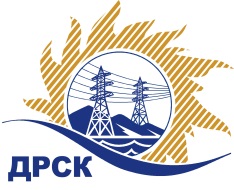 Акционерное Общество«Дальневосточная распределительная сетевая  компания»(АО «ДРСК»)Протокол заседания комиссии по вскрытию конвертов, поступивших на запрос предложений № 637683г. БлаговещенскСПОСОБ И ПРЕДМЕТ ЗАКУПКИ: Открытый электронный запрос предложений  на право заключения Договора: «Прицеп тракторный».  Закупка 1228ПРИСУТСТВОВАЛИ:  Члены постоянно действующей Закупочной комиссии АО «ДРСК» 2 уровня   Информация о результатах вскрытия конвертов:В адрес Организатора закупки поступило 3 (три) заявки на участие в закупке, конверты с которыми были размещены в электронном виде на Торговой площадке Системы www.b2b-energo.ru. Вскрытие конвертов было осуществлено в электронном сейфе Организатора открытого запроса предложений на Торговой площадке Системы www.b2b-energo.ru автоматически.Дата и время начала процедуры вскрытия конвертов с заявками на участие в закупке: 09:00 (время московское) 29.04.2016 г. Сделано 6 (шесть) ставок. Место проведения процедуры вскрытия конвертов с заявками участников: Торговая площадка Системы www.b2b-energo.ruВ конвертах обнаружены заявки следующих участников закупки:Решили:Утвердить протокол заседания закупочной комиссии по вскрытию конвертов, поступивших на открытый запрос предложений.Ответственный секретарь Закупочной комиссии 2 уровня АО «ДРСК»	Е.Ю. Коврижкина Исп. Ирдуганова И.Н.397-147irduganova-in@drsk.ru№ 455/МТПиР-В«29» апреля  2016 г.№Наименование участника и его адресЦена заявки на участие в запросе предложений1ООО "Авто Центр Самарагд" (675014 Амурская область, г. Благовещенск ул.Театральная,д.226)Заявка, подана 28.04.2016 в 09:27
Цена: 620 000,00 руб. (цена без НДС: 525 423,73 руб.)2ИП Уразов В.И. (675000, Россия, Амурская обл., г. Благовещенск, ул. Красноармейская, д. 61, кв. 5)Заявка, подана 28.04.2016 в 09:07
Цена: 625 400,00 руб. (цена без НДС: 530 000,00 руб.)3ООО "Энергоресурс" (680000, Хабаровский край, г. Хабаровск, ул. К. Маркса, 65, оф. 106)Заявка, подана 28.04.2016 в 08:41
Цена: 649 000,00 руб. (цена без НДС: 550 000,00 руб.)